Aangifte van een DODELIJK ARBEIDSONGEVAL ofOVERLIJDEN OP HET WERKAanvraagtermijn: de aanvraag wordt bij het SFTL ingediend binnen de drie jaar, te rekenen vanaf de datum van het overlijden.VAK VERPLICHT IN TE VULLEN DOOR DE WERKGEVER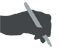 Naam onderneming:   	Naam slachtoffer: 	VAK IN TE VULLEN DOOR DE RECHTHEBBENDENaam: .  .  .  .  .  .  .  .  .  .  .  .  .  .  .  .  .  .  .  .  .  .  .  .  .  .  .  . Voornaam:  .  .  .  .  .  .  .  .  .  .  .  .  .  Straat + Nummer:  .  .  .  .  .  .  .  .  .  .  .  .  .  .  .  .  .  .  .  .  .  .  .  .  .  .  .  .  .  .  .  .  .  .  .  .  .  .  .  .  .  .  Postcode:  .  .  .  .  . Gemeente:  .  .  .  .  .  .  .  .  .  .  .  .  .  .  .  .  .  .  .  .  .  .  .  .  .  .  .  .  .    .  .  .  .  .  .  .   .IBAN BE  -  -  -  BIC Verklaart de begrafeniskosten voor (naam en voornaam): .  .  .  .  .  .  .  .  .  .  .  .  .  .  .  .  .  .  .  .  .  .  .  .  .  .   .  .  .  .  .  .  .  .  .  .  .  .  .  .  .  .  .  .  .  gedragen te hebben.  Als bewijs hiervan wordt een kopie van de factuur van de begrafenisondernemer bij deze aangifte gevoegd.Schrijf hieronder  “Voor echt en waar verklaard”:			Handtekening:.  .  .  .  .  .  .  .  .  .  .  .  .  .  .  .  .  .  .  .  .  .  .  .  .  . Met oprechte deelneming wensen wij je veel kracht toe bij het verwerken van dit verlies.Onderneming:Straat en nummer:Postcode: Gemeente:  Gemeente: Contactpersoon:Functie:RSZ-nummer (verplicht):083 -  - 083 -  - Telefoonnummer:  Fax:   Fax: E-mail:  E-mail:  E-mail:  Verklaart dat de vermelde arbeider in dienst was van de onderneming op het ogenblik van het overlijden en dat zijn/haar arbeidsprestaties op regelmatige wijze aan de RSZ onder vermeld RSZ-nummer werden aangegeven. Verklaart dat de vermelde arbeider in dienst was van de onderneming op het ogenblik van het overlijden en dat zijn/haar arbeidsprestaties op regelmatige wijze aan de RSZ onder vermeld RSZ-nummer werden aangegeven. De werkgever verklaart dat de arbeider overleden is: ingevolge een arbeidsongeval of een ongeval op de weg naar of van het werk overeenkomstig de wet  van 10 april 1971 betreffende de arbeidsongevallen; tijdens de uitvoering van zijn arbeidsovereenkomst of op de weg naar of van het werk zonder onder de bepaling « arbeidsongeval » te vallen zoals bedoeld door de wet van 10 april 1971. ingevolge een arbeidsongeval of een ongeval op de weg naar of van het werk overeenkomstig de wet  van 10 april 1971 betreffende de arbeidsongevallen; tijdens de uitvoering van zijn arbeidsovereenkomst of op de weg naar of van het werk zonder onder de bepaling « arbeidsongeval » te vallen zoals bedoeld door de wet van 10 april 1971.	INLICHTINGEN SLACHTOFFER	INLICHTINGEN SLACHTOFFERNaam + voornaam:Straat en nummer:Postcode: Gemeente: Geboortedatum: /  /  (dd/mm/jjjj)  Rijksregisternummer:  -  - Burgerlijke stand: Nationaliteit: Omstandigheden van het OVERLIJDEN:Omstandigheden van het OVERLIJDEN:Plaats van het overlijden: Land:Straat en nummer:Postcode: Gemeente: Dag, datum en uur van het overlijden:Dag:  Datum:  /  /  (dd/mm/jjjj)         Uur:  : Oorzaak van het overlijden: Geneesheer die de dood vaststelde:Straat en nummer:Postcode: Gemeente: Datum:.  .   /  .  .  /  .  .  .  .  (dd/mm/jjjj)